											ПРОЕКТ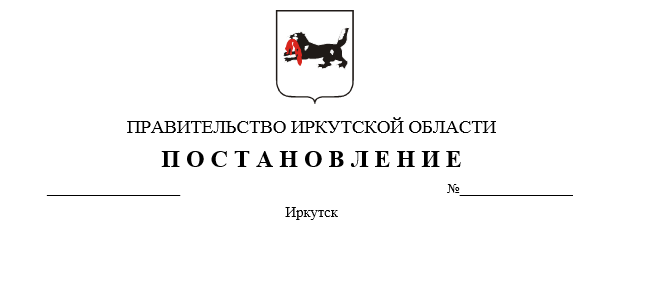 О внесении изменений в постановление Правительства Иркутской области от 24 октября 2013 года № 445-ппВ соответствии с Положением о порядке принятия решений о разработке государственных программ Иркутской области и их формирования и реализации, утвержденным постановлением Правительства Иркутской области от 26 июля 2013 года № 282-пп, руководствуясь 
частью 4 статьи 66, статьей 67 Устава Иркутской области, Правительство Иркутской областиП О С Т А Н О В Л Я Е Т:1. Внести в постановление Правительства Иркутской области от 
24 октября 2013 года № 445-пп «Об утверждении государственной программы Иркутской области «Развитие дорожного хозяйства и сети искусственных сооружений» на 2014 - 2020 годы» (далее – постановление) следующие изменения:1) индивидуализированный заголовок изложить в следующей редакции:«Об утверждении государственной программы Иркутской области «Реализация государственной политики в сфере строительства, дорожного хозяйства» на 2014 - 2020 годы»;2) в пункте 1 слова «Развитие дорожного хозяйства и сети искусственных сооружений» заменить словами «Реализация государственной политики в сфере строительства, дорожного хозяйства»;3) в государственной программе Иркутской области «Развитие дорожного хозяйства и сети искусственных сооружений» на 2014 - 2020 годы, утвержденной постановлением (далее – государственная программа):наименование изложить в следующей редакции:«Государственная программа Иркутской области «Реализация государственной политики в сфере строительства, дорожного хозяйства» на 2014 - 2020 годы»;паспорт государственной программы изложить в следующей редакции:«ПАСПОРТГОСУДАРСТВЕННОЙ ПРОГРАММЫ ИРКУТСКОЙ ОБЛАСТИ «РЕАЛИЗАЦИЯ ГОСУДАРСТВЕННОЙ ПОЛИТИКИ В СФЕРЕ СТРОИТЕЛЬСТВА, ДОРОЖНОГО ХОЗЯЙСТВА» НА 2014 - 2020 ГОДЫв абзаце третьем раздела 1 «ХАРАКТЕРИСТИКА ТЕКУЩЕГО СОСТОЯНИЯ СФЕРЫ РЕАЛИЗАЦИИ ГОСУДАРСТВЕННОЙ ПРОГРАММЫ» цифры «12 450,7», «11 890,6», «560,1» заменить соответственно цифрами «12 420,7», «11 909,8», «510,9»;в разделе 2 «ЦЕЛЬ И ЗАДАЧА ГОСУДАРСТВЕННОЙ ПРОГРАММЫ, ЦЕЛЕВЫЕ ПОКАЗАТЕЛИ ГОСУДАРСТВЕННОЙ ПРОГРАММЫ, СРОКИ РЕАЛИЗАЦИИ»:дополнить абзацем шестым следующего содержания:«по осуществлению эффективной государственной политики в сфере строительства, дорожного хозяйства.»;в абзаце седьмом цифры «71,0» заменить цифрами «69,9»;в разделе 3 «ОБОСНОВАНИЕ ВЫДЕЛЕНИЯ ПОДПРОГРАММ»:дополнить абзацами девятнадцатым - двадцать первым следующего содержания:«Подпрограмма 23 «Обеспечение условий деятельности в сфере строительства и дорожного хозяйства» на 2018-2020 годы (далее – подпрограмма 23).Подпрограмма 23 включает мероприятия по осуществлению эффективной государственной политики в сфере строительства и дорожного хозяйства Иркутской области.Перечень мероприятий представлен в приложении 4 к государственной программе.»;в разделе 7 «ОЖИДАЕМЫЕ КОНЕЧНЫЕ РЕЗУЛЬТАТЫ РЕАЛИЗАЦИИ ГОСУДАРСТВЕННОЙ ПРОГРАММЫ»:в абзаце первом цифры «284,3», «96,1», «71,0» заменить соответственно цифрами «250,3», «117,2», «69,9»в абзаце третьем цифры «330,5» заменить цифрами «338,8»;в абзаце пятом цифры «114,9» заменить цифрами «116,7»;в приложении 1 к государственной программе:в нумерационном заголовке слова «Развитие дорожного хозяйства и сети искусственных сооружений» заменить словами «Реализация государственной политики в сфере строительства, дорожного хозяйства»;в паспорте подпрограммы «Дорожное хозяйство» на 2014 - 2020 годы (далее - подпрограмма):в наименовании слова «Развитие дорожного хозяйства и сети искусственных сооружений» заменить словами «Реализация государственной политики в сфере строительства, дорожного хозяйства»;в строке «Наименование государственной программы» слова «Развитие дорожного хозяйства и сети искусственных сооружений» заменить словами «Реализация государственной политики в сфере строительства, дорожного хозяйства»;строку «Прогнозная (справочная) оценка ресурсного обеспечения реализации подпрограммы» изложить в следующей редакции:в разделе 2 «ОСНОВНЫЕ МЕРОПРИЯТИЯ ПОДПРОГРАММЫ»:в абзаце пятом цифры «330,5» заменить цифрами «338,8»;в абзаце восьмом цифры «268,0» заменить цифрами «250,3»;в абзаце десятом цифры «115,6» заменить цифрами «117,2»;в разделе 7 «СВЕДЕНИЯ ОБ УЧАСТИИ МУНИЦИПАЛЬНЫХ ОБРАЗОВАНИЙ ИРКУТСКОЙ ОБЛАСТИ В РЕАЛИЗАЦИИ ПОДПРОГРАММЫ» таблицу изложить в следующей редакции:«											тыс. рублейв нумерационном заголовке приложения 3 к подпрограмме слова «Развитие дорожного хозяйства и сети искусственных сооружений» заменить словами «Реализация государственной политики в сфере строительства, дорожного хозяйства»;приложение 5 к подпрограмме изложить в новой редакции (прилагается);в приложении 2 к государственной программе:в нумерационном заголовке слова «Развитие дорожного хозяйства и сети искусственных сооружений» заменить словами «Реализация государственной политики в сфере строительства, дорожного хозяйства»;в паспорте подпрограммы «Развитие административного центра Иркутской области» на 2015-2020 годы:в наименовании слова «Развитие дорожного хозяйства и сети искусственных сооружений» заменить словами «Реализация государственной политики в сфере строительства, дорожного хозяйства»;в строке «Наименование государственной программы» слова «Развитие дорожного хозяйства и сети искусственных сооружений» заменить словами «Реализация государственной политики в сфере строительства, дорожного хозяйства»;строку «Прогнозная (справочная) оценка ресурсного обеспечения реализации подпрограммы» изложить в следующей редакции:в строке «Ожидаемые конечные результаты реализации подпрограммы» цифры «48,5» заменить цифрами «54,8»;в разделе 2 «ОСНОВНЫЕ МЕРОПРИЯТИЯ ПОДПРОГРАММЫ» в абзаце девятом цифры «109,2» заменить цифрами «120»;в приложении 22 к государственной программе:в нумерационном заголовке слова «Развитие дорожного хозяйства и сети искусственных сооружений» заменить словами «Реализация государственной политики в сфере строительства, дорожного хозяйства»;в паспорте подпрограммы «Развитие сети искусственных сооружений» на 2017-2020 годы:в наименовании слова «Развитие дорожного хозяйства и сети искусственных сооружений» заменить словами «Реализация государственной политики в сфере строительства, дорожного хозяйства»;в строке «Наименование государственной программы» слова «Развитие дорожного хозяйства и сети искусственных сооружений» заменить словами «Реализация государственной политики в сфере строительства, дорожного хозяйства»;строку «Прогнозная (справочная) оценка ресурсного обеспечения реализации подпрограммы» изложить в следующей редакции:в строке «Ожидаемые конечные результаты реализации подпрограммы» цифру «4» заменить цифрой «6»;в разделе 2 «ОСНОВНЫЕ МЕРОПРИЯТИЯ ПОДПРОГРАММЫ» в абзаце четвертом цифру «4» заменить цифрой «6»;дополнить приложением 23 (прилагается);приложения 3 - 8 к государственной программе изложить в новой редакции (прилагаются).2. Настоящее постановление подлежит официальному опубликованию на «Официальном интернет-портале правовой информации» (www.pravo.gov.ru).3. Настоящее постановление вступает в силу с 1 января 2018 года.Наименование государственной программы«Реализация государственной политики в сфере строительства, дорожного хозяйства» на 2014-2020 годыОтветственный исполнитель государственной программыМинистерство строительства, дорожного хозяйства Иркутской областиСоисполнители государственной программыМинистерство строительства, дорожного хозяйства Иркутской областиУчастники государственной программы-Цель государственной программыОбеспечение бесперебойного и безопасного функционирования дорожного хозяйства и развитие сети искусственных сооруженийЗадачи государственной программы1. Сохранение и развитие автомобильных дорог общего пользования регионального или межмуниципального значения и местного значения в Иркутской области.2. Формирование развитой транспортной инфраструктуры административного центра Иркутской области.3. Развитие сети искусственных сооружений.4. Осуществление эффективной государственной политики в сфере строительства, дорожного хозяйства.Сроки реализации государственной программыГосударственная программа реализуется с 2014 года по 2020 год в один этапЦелевые показатели государственной программы1. Доля протяженности автомобильных дорог общего пользования регионального или межмуниципального значения, не отвечающих нормативным требованиям к транспортно-эксплуатационным показателям.2. Доля протяженности автомобильных дорог общего пользования регионального или межмуниципального значения, обслуживающих движение в режиме перегрузки.Подпрограммы государственной программы1. Подпрограмма «Дорожное хозяйство» на 2014-2020 годы (приложение 1 к государственной программе).2. Подпрограмма «Развитие административного центра Иркутской области» на 2015-2020 годы (приложение 2 к государственной программе).3. Подпрограмма «Развитие сети искусственных сооружений» на 2017-2020 годы (приложение 22 к государственной программе).4. Подпрограмма «Обеспечение условий деятельности в сфере строительства и дорожного хозяйства» на 2018-2020 годы (приложение 23 к государственной программе).Прогнозная (справочная) оценка ресурсного обеспечения реализации государственнойпрограммыФинансирование государственной программы предусматривается за счет средств федерального бюджета, областного бюджета, в том числе за счет средств дорожного фонда Иркутской области, и местных бюджетов:2014 год - 6 774 955,5 тыс. рублей;2015 год - 7 930 107,3 тыс. рублей;2016 год - 10 558 302,5 тыс. рублей;2017 год - 9 792 747,6 тыс. рублей;2018 год - 7 822 731,4 тыс. рублей;2019 год - 8 430 343,0 тыс. рублей;2020 год - 8 836 836,9 тыс. рублей.По источникам финансирования:1) средства областного бюджета:2014 год - 5 656 227,9 тыс. рублей;2015 год - 4 652 688,0 тыс. рублей;2016 год - 7 807 600,0 тыс. рублей (средства дорожного фонда Иркутской области -
7 806 836,8 тыс. рублей);2017 год - 7 848 355,8 тыс. рублей (средства дорожного фонда Иркутской области - 
7 771 422,2 тыс. рублей);2018 год - 6 663 762,5 тыс. рублей (средства дорожного фонда Иркутской области - 
6 347 729,2 тыс. рублей);2019 год - 7 311 913,8 тыс. рублей (средства дорожного фонда Иркутской области - 
7 030 680,5 тыс. рублей);2020 год - 7 333 023,2 тыс. рублей (средства дорожного фонда Иркутской области - 
7 121 789,9 тыс. рублей);2) средства федерального бюджета:2014 год - 1 092 692,0 тыс. рублей;2015 год - 3 164 294,6 тыс. рублей, в том числе возвращенный остаток средств федерального бюджета 2014 года - 411 244,7 тыс. рублей;2016 год - 2 608 746,5 тыс. рублей, в том числе возвращенный остаток средств федерального бюджета 2015 года - 412 417,3 тыс. рублей;2017 год - 1 532 490,0 тыс. рублей;2018 год - 730 000,0 тыс. рублей;2019 год - 680 000,0 тыс. рублей;2020 год - 980 000,0 тыс. рублей;3) средства местных бюджетов:2014 год - 26 035,6 тыс. рублей;2015 год - 113 124,7 тыс. рублей;2016 год - 141 956,0 тыс. рублей;2017 год - 411 901,8 тыс. рублей;2018 год - 428 968,9 тыс. рублей;2019 год - 438 429,2 тыс. рублей;2020 год - 523 813,7 тыс. рублейОжидаемые конечные результаты реализации государственной программы1. Доля протяженности автомобильных дорог общего пользования регионального или межмуниципального значения, не отвечающих нормативным требованиям к транспортно-эксплуатационным показателям, к 2020 году составит 69,9 %.2. Доля протяженности автомобильных дорог общего пользования регионального или межмуниципального значения, обслуживающих движение в режиме перегрузки, составит 0,84 %»;«Прогнозная (справочная) оценка ресурсного обеспечения реализации подпрограммыФинансирование подпрограммы предусматривается за счет средств федерального бюджета, областного бюджета, в том числе за счет средств дорожного фонда Иркутской области, и местных бюджетов:2014 год - 6 774 955,5 тыс. рублей;2015 год - 7 669 528,7 тыс. рублей;2016 год - 10 178 731,1 тыс. рублей;2017 год - 8 747 716,8 тыс. рублей;2018 год - 6 497 054,9 тыс. рублей;2019 год - 6 993 197,5 тыс. рублей;2020 год - 7 195 567,4 тыс. рублей.По источникам финансирования:1) средства областного бюджета:2014 год - 5 656 227,9 тыс. рублей;2015 год - 4 431 090,0 тыс. рублей;2016 год - 7 497 227,9 тыс. рублей (средства дорожного фонда Иркутской области -
7 496 464,7 тыс. рублей);2017 год - 7 365 548,5 тыс. рублей;2018 год - 6 055 602,9 тыс. рублей;2019 год - 6 738 554,2 тыс. рублей;2020 год - 6 829 663,6 тыс. рублей;2) средства федерального бюджета:2014 год - 1 092 692,0 тыс. рублей;2015 год - 3 164 294,6 тыс. рублей, в том числе возвращенный остаток средств федерального бюджета 2014 года - 411 244,7 тыс. рублей;2016 год - 2 608 746,5 тыс. рублей, в том числе возвращенный остаток средств федерального бюджета 2015 года - 412 417,3 тыс. рублей;2017 год - 1 234 490,0 тыс. рублей;2018 год - 328 000,0 тыс. рублей;2019 год - 230 000,0 тыс. рублей;2020 год - 310 000,0 тыс. рублей;3) средства местных бюджетов:2014 год - 26 035,6 тыс. рублей;2015 год - 74 144,1 тыс. рублей;2016 год - 72 756,7 тыс. рублей;2017 год - 147 678,3 тыс. рублей;2018 год - 113 452,0 тыс. рублей;2019 год - 24 643,3 тыс. рублей;2020 год - 55 903,8 тыс. рублей»;Наименование муниципальных образований Иркутской области2017 год2018 год2019 год2020 годАнгарский городской округ43 296,663 261,31 996,0-Город Иркутск225 497,4314 738,0409 585,9465 809,9Шелеховское городское поселение11 195,225 486,81 632,512 893,0ИТОГО279 989,2403 486,1413 214,4478 702,9»;«Прогнозная (справочная) оценка ресурсного обеспечения реализации подпрограммыФинансирование подпрограммы предусматривается за счет средств федерального бюджета, областного бюджета, в том числе за счет средств дорожного фонда Иркутской области, и местных бюджетов:2015 год - 260 578,6 тыс. рублей;2016 год - 379 571,4 тыс. рублей;2017 год - 964 048,0 тыс. рублей;2018 год - 881 866,9 тыс. рублей;2019 год - 1 029 585,9 тыс. рублей;2020 год - 1 305 809,9 тыс. рублей.По источникам финансирования:1) средства областного бюджета:2015 год - 221 598,0 тыс. рублей;2016 год - 310 372,1 тыс. рублей;2017 год - 405 873,7 тыс. рублей;2018 год - 170 000,0 тыс. рублей;2019 год - 170 000,0 тыс. рублей;2020 год - 170 000,0 тыс. рублей;2) средства федерального бюджета:2017 год - 298 000,0 тыс. рублей;2018 год - 402 000,0 тыс. рублей;2019 год - 450 000,0 тыс. рублей;2020 год - 670 000,0 тыс. рублей;3) средства местных бюджетов:2015 год - 38 980,6 тыс. рублей;2016 год - 69 199,3 тыс. рублей;2017 год - 260 174,3 тыс. рублей;2018 год - 309 866,9 тыс. рублей;2019 год - 409 585,9 тыс. рублей;2020 год - 465 809,9 тыс. рублей»;«Прогнозная (справочная) оценка ресурсного обеспечения реализации подпрограммыФинансирование подпрограммы предусматривается за счет средств областного бюджета и местных бюджетов:2017 год - 80 982,8 тыс. рублей;2018 год - 146 650,0 тыс. рублей;2019 год - 144 200,0 тыс. рублей;2020 год - 72 100,0 тыс. рублей.По источникам финансирования:1) средства областного бюджета:2017 год - 76 933,6 тыс. рублей;2018 год - 141 000,0 тыс. рублей;2019 год - 140 000,0 тыс. рублей;2020 год - 70 000,0 тыс. рублей;2) средства местных бюджетов:2017 год - 4 049,2 тыс. рублей;2018 год - 5 650,0 тыс. рублей;2019 год - 4 200,0 тыс. рублей;2020 год - 2 100,0 тыс. рублей»;Первый заместитель Губернатора Иркутской области – Председатель Правительства Иркутской областиР.Н. Болотов